About Christ Fellowship ChurchOur Mission: We exist to make disciples of Christ who love God and love their neighbor.Our Vision: To see the gospel spread into every corner of our lives and every corner of the globe.As we gather each Sunday, our desire is to engage with the living God in authentic worship, giving him the praise he deserves, as we read, sing, pray, preach, and sit under the truth of God’s Word and respond in obedience. We look to give ourselves to bold prayer, to spend ourselves and our resources through joyful giving, and to create a culture of gracious hospitality among a diversely unified people.As we scatter each week, we commit to give ourselves to one another in sanctifying community, to the lost through faithful evangelism in our spheres of influence, and to the suffering around us with Christ-like compassion, all in hopes of multiplying the witness of Christ in our city and around the world. CFC Kids: As a congregation, we are deeply committed to next-generation discipleship. This church wants to come alongside parents as they raise their children in the Lord. To help toward that end on Sundays, we offer CFC Kids for children from birth through fifth grade. We offer CFC Kids throughout the entire length of the service for children pre-school and younger. Kids in kindergarten through fifth grade will attend the first part of the worship service and then exit for age-appropriate lessons during the sermon. Of course, you may keep your children with you throughout worship, if you like. If you have any questions about CFC Kids, please email Sarah Beth Shepard at sb@cfcbirmingham.org.				6/18/23What’s Happening at Christ Fellowship…Medical Church Planting Trip to Brazil in September 2023CFC is planning to send a team to Rio de Janeiro from August 30-September 7 to assist pastors planting new churches in "favelas." The goal is to connect with and evangelize people in underprivileged communities through short term medical and dental clinics. Medical experience is helpful but in no way necessary. In fact, it is just as crucial to have non-medical Christian brothers and sisters to support the work of the clinic and to spend focused time establishing relationships with local Brazilians and sharing with them the love of Christ. Please pray and consider joining the team. If interested, visit cfcbirmingham.org/brazil23 or contact Michael Dumas at dumasms@gmail.comSummer Ladies’ Bible StudiesLadies, join us on Wednesday mornings in June and July to study "Promises Kept" by Courtney Reissig. We have chosen this study because we think it will lend itself to easy participation even if group members can only attend part of the time. We will provide childcare. For more details and to sign up, go to cfcbirmingham.org/women.Two Summer Men’s Bible Study OptionsLater this summer, CFC will be hosting two different 4-week men's Bible studies. One option is a 7:00am Tuesday study led by Dennis Schauer on the life of David. It will run from July 11-August 1. The other option will be noon on Thursdays, July 6-27, led by Billy Shepard. We will be studying the prayers of Paul. Register in the Church Center app. Men who participate are encouraged to bring food and enjoy growing in God's Word together. If you have any questions, please reach out to Billy Shepard at bshepard@cfcbirmingham.org.Bring a Friend or Neighbor to VBSIt's time to invite your friends and neighbors to VBS! You can find an invite card and link in your midweek email or at cfcbirmingham.org/cfcvbsinvite. Participant spots could run out, so invite your friends now and encourage them to sign up soon! A field on the registration link has been added for visitors to request to be in class with a friend.Last Volunteer Spots for VBS We have a few last Bible study assistant spots we are hoping to fill for VBS! Even if you can just serve one day, it would be a huge help to us! Email Sarah Beth at sb@cfcbirmingham.org to let us know you can make it! Sign Up Now for Women’s DiscipleshipRegistration is open now for CFC's mentorship program, “Growing Together.” To find out more, and to sign up to be a mentor or find a mentor, go to cfcbirmingham.org/women.Sign Up to Serve in CFC Kids for 2023-2024It's time to get ready for promotion Sunday (August 6) and set up our CFC Kids volunteer teams for this upcoming year! We need anyone who wants to serve in CFC Kids to fill out the form with this QR code. Even if you are currently serving as a classroom teacher or assistant, please complete the form so we know what age group you are hoping to serve with! We need all interest forms submitted by July 9. There are new opportunities listed this year to get involved with CFC Kids, so be sure to check out the form! 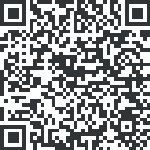 Sunday, June 18th, 2023Pre-Service Music (*please remain seated)“The Love of God”	LehmanWelcome	Bart BoxTime of Silent ReflectionCall to Worship  	1The LORD reigns, let the earth rejoice;	let the many coastlands be glad!2Clouds and thick darkness are all around him;	righteousness and justice are the foundation of his throne.3Fire goes before him	and burns up his adversaries all around.4His lightnings light up the world;	the earth sees and trembles.5The mountains melt like wax before the LORD,	before the Lord of all the earth.6The heavens proclaim his righteousness,	and all the peoples see his glory.7All worshipers of images are put to shame,	who make their boast in worthless idols;	worship him, all you gods!8Zion hears and is glad,	and the daughters of Judah rejoice,	because of your judgments, O LORD.9For you, O LORD, are most high over all the earth;	you are exalted far above all gods.10O you who love the LORD, hate evil!	He preserves the lives of his saints;	he delivers them from the hand of the wicked.11Light is sown for the righteous,	and joy for the upright in heart.12Rejoice in the LORD, O you righteous,	and give thanks to his holy name! (Psalm 97)Prayer of Invocation & AdorationGod’s Greeting & Mutual Greetings  17The LORD your God is in your midst,	a mighty one who will save;he will rejoice over you with gladness;	he will quiet you by his love;he will exult over you with loud singing. (Zephaniah 3:17)“Thy Mercy, My God”	Stocker & McCracken“Yet Not I, but through Christ in Me”	Robinson, Thompson & FarrenPublic Reading of Scripture – Isaiah 6:1-13	Katherine WolfePrayer of Confession & Assurance of Pardon	Billy Shepard25The fear of man lays a snare,	but whoever trusts in the LORD is safe. (Proverbs 29:25)13Whoever conceals his transgressions will not prosper,but he who confesses and forsakes them will obtain mercy. (Proverbs 28:13)The Apostles’ Creed	I believe in God, the Father Almighty,	Maker of heaven and earth.I believe in Jesus Christ, his only Son, our Lord,who was conceived by the Holy Spirit,born of the virgin Mary,
suffered under Pontius Pilate,was crucified, dead, and buried.He descended to the dead.On the third day he rose again from the dead.He ascended into heaven,
and is seated at the right hand of God the Father Almighty.From there he shall come to judge the living and the dead.I believe in the Holy Spirit,the holy catholic* church,the communion of saints,the forgiveness of sins,the resurrection of the body,and the life everlasting. Amen.[*that is the true Christian church of all times and all places]“Great Is Thy Faithfulness”	Chisolm, Runyan, & Piper“Speak, O Lord”	Getty & TownendPrayer for Illumination 	Will Mitchell Reading of the Preaching Passage	Elizabeth CasementPreaching of God’s Word	Bart Box “The Gospel According to John: “How Much Glory Do You Want?”John 12:36b-50The Lord’s Supper “Jesus Is Better” 	Ivey & Land Offering9For you know the grace of our Lord Jesus Christ, that though he was rich, yet for your sake he became poor, so that you by his poverty might become rich. (2 Corinthians 8:9)7Each one must give as he has decided in his heart, not reluctantly or under compulsion, for God loves a cheerful giver. 8And God is able to make all grace abound to you, so that having all sufficiency in all things at all times, you may abound in every good work. (2 Corinthians 9:7-8)Prayer of Intercession	James Finch The Lord’s PrayerOur Father in heaven,	hallowed be your name.Your kingdom come,	your will be done,		on earth as it is in heaven.Give us this day our daily bread,	and forgive us our debts,		as we also have forgiven our debtors.And lead us not into temptation,	but deliver us from evil. For yours is the kingdom 	and the power and the glory, forever. Amen.Benediction    4In him was life, and the life was the light of men. 5The light shines in the darkness, and the darkness has not overcome it. (John 1:4-5)“Doxology”			Bourgeois & KenWe are pleased that you have joined us for worship this morning. Visitors and members alike are encouraged to fellowship with one another after the service. If you would like to speak with a pastor about a need in your life or for prayer, one will be available at the front of the room.Additional Explanatory Notes of Worship Elements† The Lord’s SupperWe celebrate the Lord’s Supper every Lord’s Day as part of our worship and witness. The Lord’s Supper is an occasion for believers in Christ to be reminded of Jesus’ death in our place, to be strengthened by the promise of His coming, and to be renewed toward God and one another. All who have identified with Christ in baptism and who are in good standing with a local church that preaches the gospel are welcome at the Table.This Week We’re Praying…For Our Church For those in our church who are fathers: that God would grant them godly intentionality in their roles as the lead disciple-maker in their families. For those in our church who have had difficult relationships with their own fathers: that God would be to them the Father of mercies and the God of all comfort. For those in our church who have lost fathers: that God would supply men in the church to help stand in the void of what is lost.  For Our CityFor Iron City Church, pastor Isaac Adams, their elders, staff, and congregation. For Our NationFor the epidemic of fatherlessness in our country, for God to break into the lives of those whose families have been plagued by generational sin or injustice that has torn apart families, for the church to stand in the gaps left by absent fathers, and ultimately that our Heavenly Father would redeem men from their sins so that they find their hope in the gospel and then faithfully lead their families.For Our WorldFor the nation of Pakistan, that gospel workers from inside and outside Pakistan would be sent to its many unreached people groups, that Christians and other citizens would have the freedom to evangelize and live in accordance with what they believe, that safe drinking water and quality education would be provided for all Pakistani people. 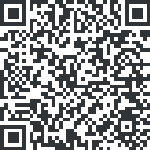 